SLJ KNJIŽEVNOST 30. 3. do 3. 4. 2020  1 in 2. ura REŠITVEVid Pečjak: Drejček in trije Marsovčki                                Če si napisal/ dobro marsovsko pravljico ali intervju, pa pošlji v pregled.Če želiš pokazati svojega vesoljčka, pošlji fotografijo. Naloga šteje za del EKO bralne značke.SLJ 30. 3. do 3. 4. 2020 REŠITVEPreveri rešitve nalog. Če imaš vse prav, če nimaš vprašanj, ni potrebno pošiljati fotografij rešenih nalog.uraDZ stran 28, 2. naloga.Pazi na velike začetnice. Piši s pisanimi črkami.Kodrček, Smrklja, Snemanje filma Poletje v školjki 3, Kolosej, Plesna šola Urška, Bleščica, Mladi talenti
Pazi na velike začetnice. Piši s pisanimi črkami. Pošlji fotografijo naloge.NAPAKA: Drejček in trije marsovčki = Drejček in trije Marsovčki ( z veliko, ker so prebivalci planeta Mars)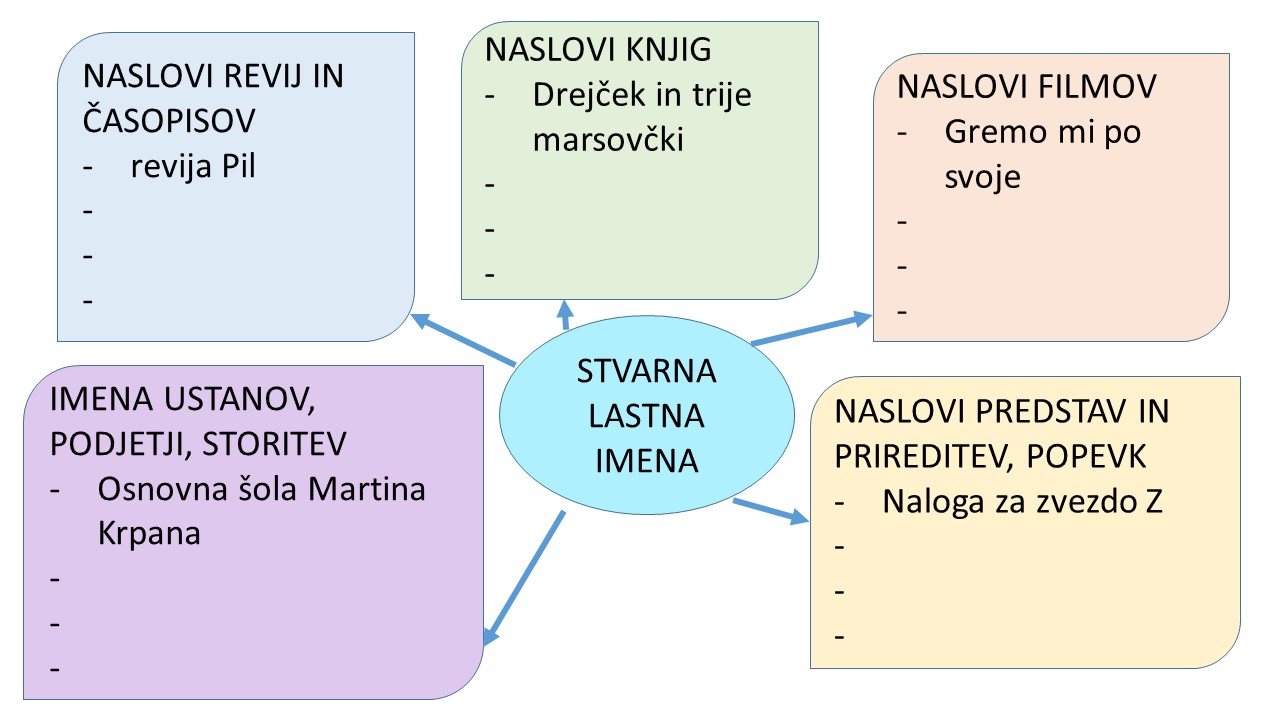 uraDZ stran 28, 3. naloga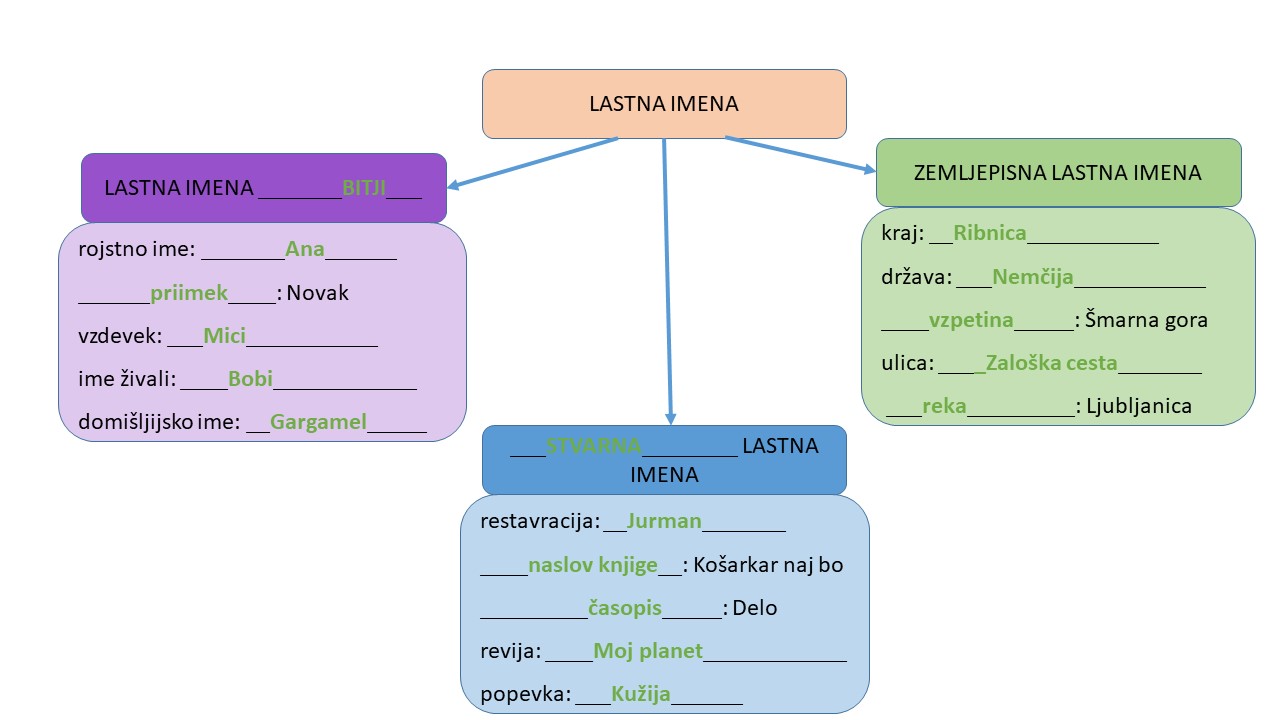 3. uraVelik dogodek za srednjeveško Ljubljano je bil, ko je leta 1552 z nadvojvodom Maksimiljanom iz Španije prek Trsta pripotoval v mesto prvi slon. Vsa Ljubljana je bila na nogah, ko je velikan prikorakal po Tržaški cesti in je na poti proti Dunaju počival na kraju današnjega hotela Slon.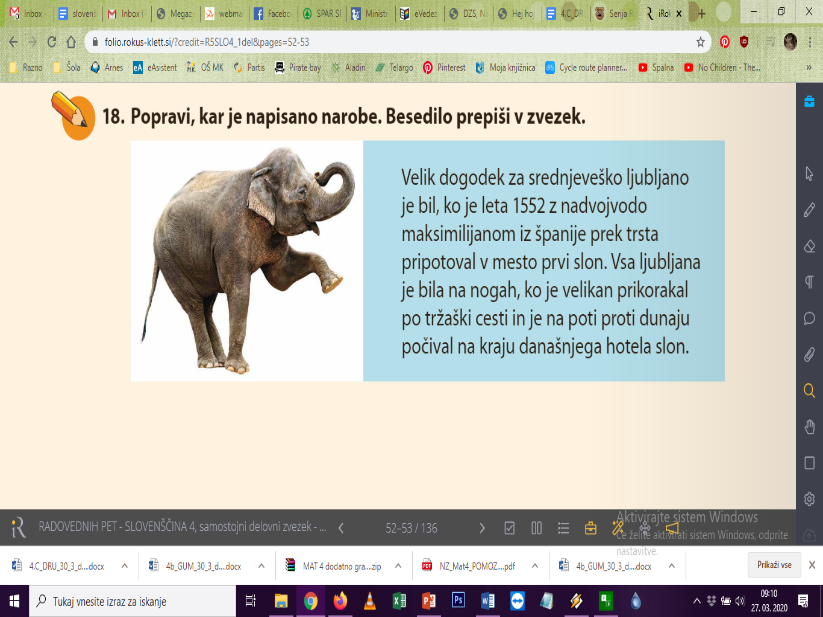 LASTNA IMENA BITJIZEMLJEPISNA LASTNA IMENASTVARNA LASTNA IMENAKatjaLjubljanaSmrkljaTinaDomžaleKodrčekSnemanje filma Poletje v školjki 3KolosejPoletje v školjkiPlesna šola UrškaPoskočne nogiceOsnovna šola BarjeBleščicaMladi talenti